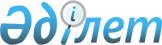 Қазақстан Республикасы Үкіметінің 1998 жылғы 19 наурыздағы N 231 қаулысына өзгерістер енгізу туралы
					
			Күшін жойған
			
			
		
					Қазақстан Республикасы Үкіметінің Қаулысы 1999 жылғы 15 қараша N 1715. Күші жойылды - Қазақстан Республикасы Үкіметінің 2002.05.29. N 594 қаулысымен ~P020594      Қазақстан Республикасының Үкіметі қаулы етеді:

      1. "Шет елдермен ынтымақтастық жөніндегі бірлескен үкіметаралық комиссиялардың жұмысын жандандыру туралы" Қазақстан Республикасы Үкіметінің 1998 жылғы 19 наурыздағы N 231 P980231_  қаулысына (Қазақстан Республикасының ПҮАЖ-ы, 1998 ж., N 86, 56-құжат) мынадай өзгеріс енгізілсін:

      көрсетілген қаулыға 1-қосымшаның жаңа редакциясы қосымшаға сәйкес жазылсын.

      2. Осы қаулы қол қойылған күнінен бастап күшіне енеді.      Қазақстан Республикасының

      Премьер-МинистріҚазақстан Республикасы Үкіметінің

1999 жылғы 15 қарашадағы N 1715 

қаулысына қосымша              Шет елдермен ынтымақтастық жөніндегі бірлескен үкіметаралық                комиссиялардың қазақстандық бөлігі тең төрағаларының құрамы     Сауда-экономикалық         - Даниал Кенжатайұлы Ахметов -     ынтымақтастық жөніндегі      Қазақстан Республикасы Премьер-     қазақстан-әзірбайжан         Министрінің орынбасары     комиссиясы     Сауда-экономикалық        - Даниал Кенжетайұлы Ахметов -     ынтымақтастық жөніндегі     Қазақстан Республикасы Премьер-     қазақстан-армян комиссиясы  Министрінің орынбасары     Сауда-экономикалық        - Александр Сергеевич Павлов -     ынтымақтастық жөніндегі     Қазақстан Республикасы Премьер-     қазақстан-беларусь          Министрінің бірінші орынбасары     комиссиясы     Сауда-экономикалық        - Тимур Асқарұлы Құлыбаев -     ынтымақтастық жөніндегі     "ҚазТрансОйл" мұнай тасымалдау     қазақстан-грузин            жөніндегі ұлттық компанияның     комиссиясы                  президенті     Қазақстан-қырғыз          - Даниал Кенжетайұлы Ахметов -     бірлескен комиссиясы        Қазақстан Республикасы Премьер-                                 Министрінің орынбасары     Экономикалық ынтымақтас-  - Шалбай Құлмаханұлы Құлмаханов -     тық жөніндегі қазақстан-    Қазақстан Республикасының Төтенше     молдова аралас              жағдайлар жөніндегі агенттігінің     комиссиясы                  төрағасы     Ынтымақтастық жөніндегі   - Александр Сергеевич Павлов -     қазақстан-ресей комиссиясы  Қазақстан Республикасы Премьер-                                 Министрінің бірінші орынбасары     Шекаралық ынтымақтастық   - Есберген Әбітайұлы Әбітаев -     жөніндегі қазақстан-        Қазақстан Республикасы     ресей шағын комиссиясы      Энергетика, индустрия және                                 сауда бірінші вице-министрінің                                 міндетін атқарушы     "Байқоңыр" кешені         - Владимир Сергеевич Школьник -     жөніндегі қазақстан-        Қазақстан Республикасының     ресей шағын комиссиясы      Энергетика, индустрия және сауда                                 министрі     Экономикалық ынтымақтас.  - Даниал Кенжетайұлы Ахметов     тық жөніндегі қазақстан-    Қазақстан Республикасы Премьер-     тәжік комиссиясы            Министрінің орынбасары     Экономикалық ынтымақтас.  - Даниал Кенжетайұлы Ахметов -     тық жөніндегі қазақстан-    Қазақстан Республикасы Премьер-     түрікмен бірлескен          Министрінің орынбасары     комиссиясы     Екі жақты ынтымақтастық   - Даниал Кенжетайұлы Ахметов -     жөніндегі қазақстан-        Қазақстан Республикасының     өзбек комиссиясы            Премьер-Министрінің орынбасары     Экономикалық ынтымақтас.  - Александр Сергеевич Павлов -     тық жөніндегі қазақстан-    Қазақстан Республикасы Премьер -     украин комиссиясы           Министрінің бірінші орынбасары     Қазақстан-американ        - Қасымжомарт Кемелұлы Тоқаев -     Бірлескен комиссиясы        Қазақстан Республикасы                                 Премьер-Министрі,                                 Ерлан Әбілфайызұлы Ыдырысов -                                 Қазақстан Республикасының                                 Сыртқы істер министрі - тең                                 төрағаның орынбасары     Сауда-экономикалық        - Николай Владимир Радостовец -     байланыстар және ғылыми     Қазақстан Республикасының Еңбек     техникалық ынтымақтастық    және халықты әлеуметтік қорғау     жөніндегі қазақстан-болгар  министрі     комиссиясы     Қазақстан-британ сауда-   - Қанат Бекмырзаұлы Саудабаев -     өнеркәсіп кеңесі            Қазақстан Республикасы Премьер-                                 министрі кеңсесінің жетекшісі     Сауда-экономикалық        - Владимир Сергеевич Школьник -     ынтымақтастық жөніндегі     Қазақстан Республикасының     қазақстан-венгер комиссиясы Энергетика, индустрия және сауда                                 министрі     Сауда-экономикалық        - Ерболат Асқарбекұлы Досаев -     ынтымақтастық жөніндегі     Қазақстан Республикасы Энергетика,     қазақстан-вьетнам           индустрия және сауда вице-     үкіметаралық бірлескен      министрінің міндетін атқарушы     комиссиясы     Экономикалық ғылыми-      - Ержан Әбірқайырұлы Өтембаев -     техникалық және мәдени      Қазақстан Республикасының Премьер-     ынтымақтастық жөніндегі     Министрінің орынбасары     қазақстан-герман                 кооперациялық кеңесі     Қазақстан Республикасында - Алтынбек Сәрсенбайұлы Сәрсенбаев -     тұрып жатқан этникалық      Қазақстан Республикасының     немістердің мәселелері      Мәдениет, ақпарат және қоғамдық     жөніндегі қазақстан-герман  келісім министрі     үкіметаралық комиссиясы     "Қазақстан Республикасы   - Александр Сергеевич Павлов -     Еуропалық Одақ"             Қазақстан Республикасы Премьер-     ынтымақтастық кеңесі        Министрінің бірінші орынбасары     Сауда-экономикалық,       - Алтынбек Сәрсенбайұлы Сәрсенбаев -     мәдени-гуманитарлық және    Қазақстан Республикасының     ғылыми-техникалық ынты.     Мәдениет, ақпарат және қоғамдық     мақтастық жөніндегі         келісім министрі     қазақстан-египет                үкіметаралық комиссиясы     Сауда-экономикалық        - Алтай Абылайұлы Тілеубердин -     байланыстар жөніндегі       Қазақстан Республикасының Табиғи     қазақстан-израиль           монополияларды реттеу, бәсекелестікті     комиссиясы                  қорғау және шағын бизнесті қолдау                                 жөніндегі агенттігінің төрағасы     Сауда-экономикалық,       - Владимир Сергеевич Школьник -     ғылыми-техникалық, өнер.    Қазақстан Республикасының     кәсіптік және мәдени ынты.  Энергетика, индустрия және сауда     мақтастық жөніндегі         министрі     қазақстан-үндістан     бірлескен үкіметаралық     комиссиясы     Сауда-экономикалық,       - Серік Мінуарұлы Бүркітбаев -     ғылыми-техникалық және      Қазақстан Республикасының Көлік     мәдени ынтымақтастық        және коммуникациялар министрі     жөніндегі қазақстан-иран     үкіметаралық комиссиясы     Сауда-экономикалық        - Серікбек Жүсіпбекұлы Дәукеев -     ынтымақтастық жөніндегі     Қазақстан Республикасының Табиғи     қазақстан-испан             ресурстар және қоршаған ортаны     үкіметаралық комиссиясы     қорғау министрі     Өнеркәсіптік және         - Мәжит Төлеубекұлы Есенбаев -     экономикалық ынтымақтас.    Қазақстан Республикасының Қаржы     тық пен алмасу жөніндегі    министрі     қазақстан-итальян     үкіметаралық жұмыс тобы     Жоғары деңгейдегі         - Қырымбек Елеуұлы Көшербаев -     қазақстан-катар бірлескен   Қазақстан Республикасының Білім     комиссиясы                  және ғылым министрі     Сауда-экономикалық және   - Серік Мінуарұлы Бүркітбаев -     ғылыми-техникалық           Қазақстан Республикасының Көлік және     ынтымақтастық жөніндегі     коммуникациялар министрі     қазақстан-қытай үкімет.     аралық комиссиясы     Сауда-экономикалық        - Жақсыбек Әбдірахметұлы Күлекеев -     ынтымақтастық жөніндегі     Қазақстан Республикасының     қазақстан-латвия            Экономика министрі     үкіметаралық комиссиясы     Бірлескен қазақстан-ливия - Данияр Рүстемұлы Әбілғазин -     үкіметаралық комиссиясы     Қазақстан Республикасының Қаржы                                 вице-министрі     Сауда-экономикалық ынты.  - Жақсыбек Әбдірахметұлы Күлекеев -     мақтастық жөніндегі         Қазақстан Республикасының     қазақстан-литва комиссиясы  Экономика министрі     Бірлескен қазақстан-        Дулат Оразбекұлы Қуанышев -     малайзия сауда-экономика.   Қазақстан Республикасының     лық комитеті                Инвестициялар жөніндегі агенттігінің                                 төрағасы     Сауда-экономикалық,       - Бауыржан Әлімұлы Мұхамеджанов -     ғылыми-техникалық және      Қазақстан Республикасының Әділет     мәдени ынтымақтастық        министрі     жөніндегі қазақстан-     монғол үкіметаралық     комиссиясы     Сауда-экономикалық,       - Қырымбек Елеуұлы Көшербаев -     ғылыми-техникалық және      Қазақстан Республикасының Білім     мәдени ынтымақтастық        және ғылым министрі     жөніндегі қазақстан-      пәкістан бірлескен     үкіметаралық комиссиясы     Сауда-экономикалық        - Данияр Рүстемұлы Әбілғазин -     ынтымақтастық жөніндегі     Қазақстан Республикасының Қаржы     қазақстан-палестина         вице-министрі     комиссиясы         Сауда-экономикалық        - Әділ Құрманжанұлы Ахметов -     ынтымақтастық жөніндегі     Қазақстан Республикасының Сыртқы     қазақстан-поляк комиссиясы  істер бірінші вице-министрі     Сауда-экономикалық және   - Шалбай Құлмаханұлы Құлмаханов -     ғылыми техникалық           Қазақстан Республикасы Төтенше     ынтымақтастық жөніндегі     жағдайлар жөніндегі агенттігінің     қазақстан-румын комиссиясы  төрағасы     Сауда-экономикалық,       - Бауыржан Әлімұлы Мұхамеджанов -     ғылыми-техникалық және      Қазақстан Республикасының Әділет     мәдени ынтымақтастық жөнін. министрі     дегі қазақстан-сауд аравиясы     үкіметаралық комиссиясы     Сауда-экономикалық және   - Әділ Құрманжанұлы Ахметов -     ғылыми техникалық           Қазақстан Республикасының Сыртқы     ынтымақтастық жөніндегі     істер бірінші вице-министрі     қазақстан-словак комиссиясы      Сауда-экономикалық        - Әділ Құрманжанұлы Ахметов -     ынтымақтастық жөніндегі     Қазақстан Республикасының Сыртқы     қазақстан-таиланд           істер бірінші вице-министрі     үкіметаралық комиссиясы     Үкіметаралық қазақстан-   - Қанат Бекмырзаұлы Саудабаев -     түрік экономикалық          Қазақстан Республикасының Премьер-     комиссиясы                  Министрі Кеңсесінің Басшысы     Сауда-экономикалық        - Әділ Құрманжанұлы Ахметов -     ынтымақтастық жөніндегі     Қазақстан Республикасының Сыртқы     қазақстан-фин комиссиясы    істер бірінші вице-министрі     Экономикалық ынтымақтас.  - Владимир Сергеевич Школьник -     тық жөніндегі қазақстан-    Қазақстан Республикасының     француз үкіметаралық        Энергетика, индустрия және     жұмыс тобы                  сауда министрі     Сауда-экономикалық        - Әділ Құрманжанұлы Ахметов -     ынтымақтастық жөніндегі     Қазақстан Республикасының Сыртқы     қазақстан-чех комиссиясы    істер бірінші вице-министрі     Сауда-экономикалық ынты.  - Дулат Оразбекұлы Қуанышев -     мақтастық жөніндегі         Қазақстан Республикасы     қазақстан-швейцария         Инвестициялар жөніндегі агенттігінің     комиссиясы                  төрағасы     Сауда-экономикалық        - Жақсыбек Әбдірахметұлы Күлекеев -     ынтымақтастық жөніндегі     Қазақстан Республикасының     қазақстан-эстония           Экономика министрі     комиссиясы     Сауда-экономикалық және   - Ержан Әбілқайырұлы Өтембаев -     ғылыми-техникалық           Қазақстан Республикасы Премьер-     Ынтымақтастық жөніндегі     Министрінің орынбасары     қазақстан-оңтүстік корея     комиссиясы     Экономикалық ынтымақтас.  - Қасымжомарт Кемелұлы Тоқаев -     тық жөніндегі               Қазақстан Республикасының      қазақстан-жапон комитеті    Премьер-Министрі   Оқығандар:   Қобдалиева Н.М.   Орынбекова Д.К.        
					© 2012. Қазақстан Республикасы Әділет министрлігінің «Қазақстан Республикасының Заңнама және құқықтық ақпарат институты» ШЖҚ РМК
				